Hayati Çetine-mail: hcetin@uludag.edu.tr  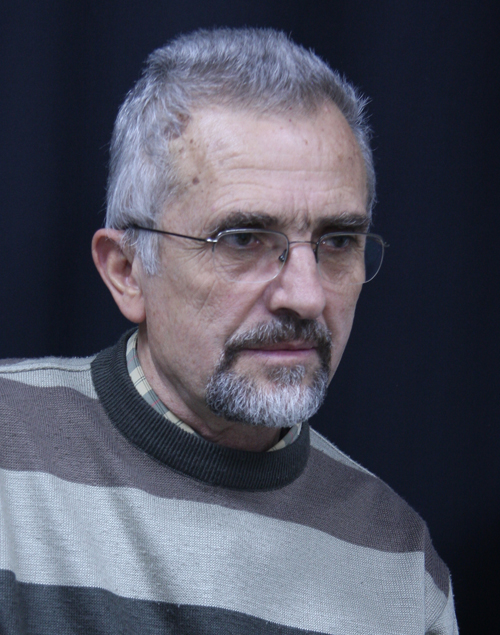 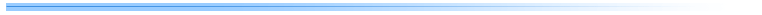 EĞİTİMFAALİYETLERKİŞİSEL SERGİLER1994   “1964-1969 Dönemi Resimlerinden Kesitler” sergisi. Devlet Güzel Sanatlar              Galerisi, BURSA.    1985   Resim ve Özgün Baskıresim  sergisi. Taksim Sanat Galerisi, İSTANBUL.  1983   Özgün Baskıresim sergisi. Bahariye Akbank Sanat Galerisi, Kadıköy/İSTANBUL.1980   Resim ve Özgün Baskıresim sergisi. Devlet Güzel Sanatlar Galerisi, BURSA.SEÇİLMİŞ KARMA SERGİLER 2012   Uludağ Üniversitesi Eğitim Fakültesi Güzel Sanatlar Eğitimi Bölümü            Öğretim Elemanları 24 Kasım Öğretmenler Günü kapsamında “KAOS”            temalı Karma sergisi.Rektörlük girişi,BURSA  2012   Uludağ Üniversitesi Eğitim Fakültesi Güzel Sanatlar Eğitimi Bölümü Öğretim             Elemanları “Paravanlar” Sergisi. Konak Belediyesi Güzelyalı Kültür Merkezi             Sanat Galerisi, İZMİR.2011   Uludağ Üniversitesi Eğitim Fakültesi Güzel Sanatlar Eğitimi Bölümü Öğretim             Elemanları “Yeni Mekan” Sergisi. Resim İş Eğitimi Anabilim Dalı Sergi Salonu,            BURSA.2010   Uludağ Üniversitesi Eğitim Fakültesi Güzel Sanatlar Eğitimi Bölümü Öğretim             Elemanları “24 Kasım Öğretmenler Günü” Karma sergisi. Rektörlük Sanat            Galerisi, BURSA.2008   Uludağ Üniversitesi Eğitim Fakültesi Güzel Sanatlar Eğitimi Bölümü Öğretim            Elemanları Karma sergisi. Devlet Güzel Sanatlar Galerisi, BURSA.2006   TÜYAP Artist 2006, 16.İstanbul Sanat Fuarı. TÜYAP Fuar ve Kongre Merkezi,            İSTANBUL.2006   Uludağ Üniversitesi Eğitim Fakültesi Güzel Sanatlar Eğitimi Bölümü Öğretim            Elemanları Grup sergisi. TÜYAP Fuar alanı, BURSA.2005   Sanatçının Ulusal Seferberliği Bursa’da. 550 Ressam ve Heykeltıraşın Büyük            Sergisi. Nilüfer Belediyesi, Konak Kültür Merkezi, Beşevler, BURSA.2005  Uludağ Üniversitesi Eğitim Fakültesi Güzel Sanatlar Eğitimi Bölümü Öğretim           Elemanları sergisi. Rektörlük Sanat Galerisi, BURSA.  2004   Uludağ Üniversitesi Eğitim Fakültesi Güzel Sanatlar Eğitimi Bölümü Öğretim             Elemanları “KYBELE” konulu sergisi. Belediye Büyük Şehir Kütüphanesi             Sanat Galerisi, BURSA.  2003   Uludağ Üniversitesi Eğitim Fakültesi Güzel Sanatlar Eğitimi Bölümü Öğretim             Elemanları sergisi. Gazi Üniversitesi Sanat Galerisi, ANKARA.  2002   Uludağ Üniversitesi Eğitim Fakültesi Güzel Sanatlar Eğitimi Bölümü Öğretim            Elemanları sergisi. Can Akengin Sanat Galerisi, GİRESUN.  2001   Uludağ Üniversitesi Eğitim Fakültesi Güzel Sanatlar Eğitimi Bölümü Öğretim            Elemanları sergisi. Rektörlük Sanat Galerisi, BURSA. 2000   “Evrensel Değerler” Uludağ Üniversitesi Eğitim Fakültesi Güzel Sanatlar Eğitimi            Bölümü Öğretim Elemanları sergisi. Devlet Güzel Sanatlar Galerisi, ŞANLIURFA. 2000   Anadolu Üniversitesi Güzel Sanatlar Fakültesi Resim Bölümü Sanatta Yeterlik              Grubu Resim sergisi. İMKB Sanat Galerisi, ANKARA. 1998   “Cumhuriyetimizin 75.Yılı” Uludağ Üniversitesi Eğitim Fakültesi Güzel Sanatlar             Eğitimi Bölümü Öğretim Elemanları sergisi. Tayyare Kültür Merkezi, BURSA. 1995   Uludağ Üniversitesi Eğitim Fakültesi Resim İş Eğitimi Bölümü Öğretim Elemanları             sergisi. Tayyare Kültür Merkezi, BURSA.   1993   “Dönemler” Uludağ Üniversitesi Eğitim Fakültesi Resim İş Eğitimi Bölümü Yüksek             Lisans Grubu Özgün Baskıresim sergisi. Yapı Kredi Sanat Galerisi, BURSA,             BALIKESİR.  ULUSAL YARIŞMA SERGİLERİ 2007  T.C. Kültür ve Turizm Bakanlığı Güzel Sanatlar Genel Müdürlüğü 68. Devlet           Resim ve Heykel Yarışması Sergisi. Devlet Resim Heykel Müzesi, İZMİR.ULUSLAR ARASI SANAT ETKİNLİKLERİ VE SERGİLER 2012   The Thırd Balkan Quadrinale of Painting “The Myts and Legends of my people”            Stara Zagora, BULGARİSTAN.  2012   23. Uluslar arası Bandırma Kuşcenneti Kültür ve Turizm Festivali kapsamında              Uludağ Üniversitesi Eğitim Fakültesi Güzel Sanatlar Eğitimi Bölümü Resim İş             Eğitimi Anabilim Dalı Öğretim Elemanları ve Öğrencileri “UÇ” Konulu Karma Sergisi,             BANDIRMA.2011   50. Uluslar arası Bursa Festivali kapsamında Uludağ Üniversitesi Eğitim Fakültesi           Öğretim Elemanları “BURSA’NIN UFAK TEFEK TAŞLARI” sergisi.Kültürpark,            Bursa, TÜRKİYE.  2010 Kıtalararası Mini Grafik Bienali “İNTER-ART” Organizasyonu, AIUD, ROMANYA. 2010  49. Uluslar arası Bursa Festivali kapsamında Uludağ Üniversitesi Eğitim Fakültesi             Öğretim Elemanları “PARAVANLAR” sergisi. Ressam Şefik Bursalı Sanat Galerisi.            Bursa, TÜRKİYE.  2008  AIMC 11. Uluslar arası Mozaik Kongresi kapsamında Çağdaş Mozaik Poster sergisi,             Gaziantep, TÜRKİYE.  2006  Uluslar arası Plain Air Painting Workshop “Drujba 2006” Karma Resim sergisi.              Galeri “Bayer”, Stara Zagora, BULGARİSTAN.  2001   Uluslar arası Plein Air Painting Workshop, Bojentzi. Karma Resim sergisi, Varna             Güzel Sanatlar Galerisi, BULGARİSTAN.  YURTDIŞI GRUP SERGİLERİ  2007   Uludağ Üniversitesi Eğitim Fakültesi Güzel Sanatlar Eğitimi Bölümü “4 Öğretim             Elemanı Karma Sergisi”. Galeri “Bayer”, Stara Zagora, BULGARİSTAN.  MİMARİDE DUVAR RESİMLERİ 1997   Bursa Tophane Teknik Lise ve Endüstri Meslek Lisesi Öğretmenler Odası’nda            “Düşüncenin Işığı” konulu Harç Sıva resmi uygulaması, 16 m2, TÜRKİYE.  1994   Uludağ Üniversitesi Rektörlük girişinde “Uludağ Güneşi” konulu Mozaik-Rölyef           Uygulaması, 6.5 m2, TÜRKİYE.  1985   Bursa Tophane Teknik Lise ve Endüstri Meslek Lisesi Konferans Salonu girişinde             “İş ve Sanat” konulu Sgraffito uygulaması, 22 m2, TÜRKİYE.  1981   Bursa Osmangazi Ortaokulunda “Barış” konulu Sgraffito uygulaması, 6 m2,            TÜKİYE.   Yüksek Lisans, Uludağ Üniversitesi Sosyal Bilimler Enstitüsü Resim İş Eğitimi Anasanat Dalı (1994)Lisans, Veliko Tırnovo Üniversitesi “Kiril ve Metodiy” Güzel Sanatlar Bölümü Uygulamalı Sanatlar – Duvar resmi (1973) 